 « Optique Forêt »A l’EHPAD de MER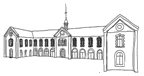 Mardi 29 septembre à partir de 14h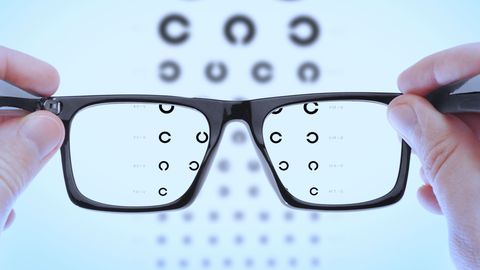 Ajustement, réglage, nettoyage, Bilan visuel si prescription en cours de validité (moins de 3 ans)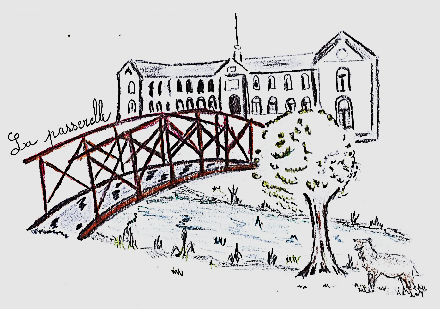 Intervention gratuite sur inscription pour les personnes à domicile dans le cadre  du dispositif      « La PASSERELLE »Tout renseignement et inscription au 02.54.81.03.54 ou à contact@ehpad-mer.fr